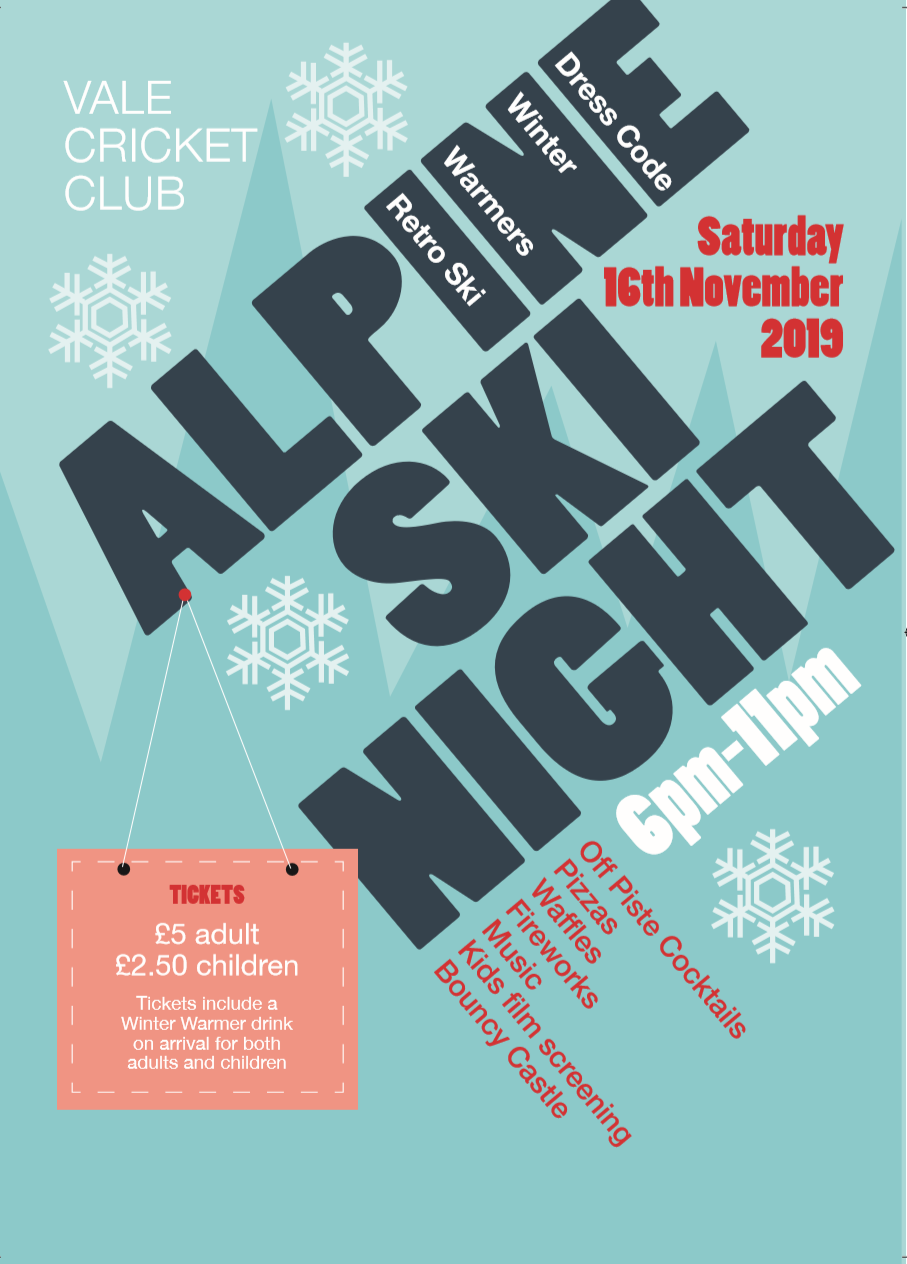 Alpine Ski night on Sat 16th November Venue: Vale Cricket Club in CorntownOur ski instructors are doing a fantastic amount of work to make this a great evening and will be dressing up the club, side patio and shed to create an Alpine Ski venue for the night (donation of kit to help decorate club welcome).As well as the après ski bar the evening will include;Hot drinks on arrivalOff Piste CocktailsPizza van for foodWafflesIce Cream stallFireworks MusicKids film screening (upstairs)Snow dome bouncy castle Tickets are priced at £2.50 for children (U16) and £5 for Adults (Sarah, Deb Lewis and I have tickets) Please contact Sarah 07970 809288, Deb 07876 680825 or Gareth 07540 079978 for ski passes (tickets).